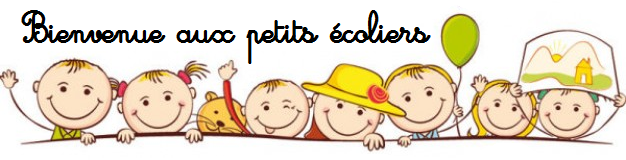 INSCRIPTIONS POUR LA RENTRÉE 2018-2019L’école devient, à la rentrée scolaire 2018-2019, obligatoire pour les enfants âgés de 3 ans. Les enfants peuvent être également admis, dans la limite des places disponibles, s’ils ont atteint l’âge de 2 ans au jour de la rentrée scolaire où à partir de leur date anniversaire.Pour que votre enfant devienne un élève à la rentrée, vous pouvez l’inscrire directement à l’école de Champvert.Afin d’inscrire votre enfant à l’école, veuillez prendre rendez-vous avec la directrice un lundi, mardi, jeudi ou vendredi du 14 mai au 1er juin 2018.Lors de ce rendez-vous, merci de bien vouloir apporter :le livret de famille, une carte d’identité ou l’extrait d’acte de naissancela carte d’identité du responsable légalle carnet de santé afin d’attester que l’enfant a reçu les vaccinations obligatoires (antidiphtérique, antitétanique, antipoliomyélitique)Une matinée « découverte de l’école » est organisée le vendredi 8 juin 2018. Votre enfant sera accueilli par l’enseignante et l’ATSEM entre 8h20 et 8h30. Il participera à diverses activités proposées à l’école. Puis, il vous retrouvera à 12h00.Pour toutes questions n’hésitez pas à appeler l’école.Mme PatryDirectrice de l’école de Champvert03.86.25.29.13